Verena ScheitzDer Wenzel-TestMein Dackel, die Männer und ich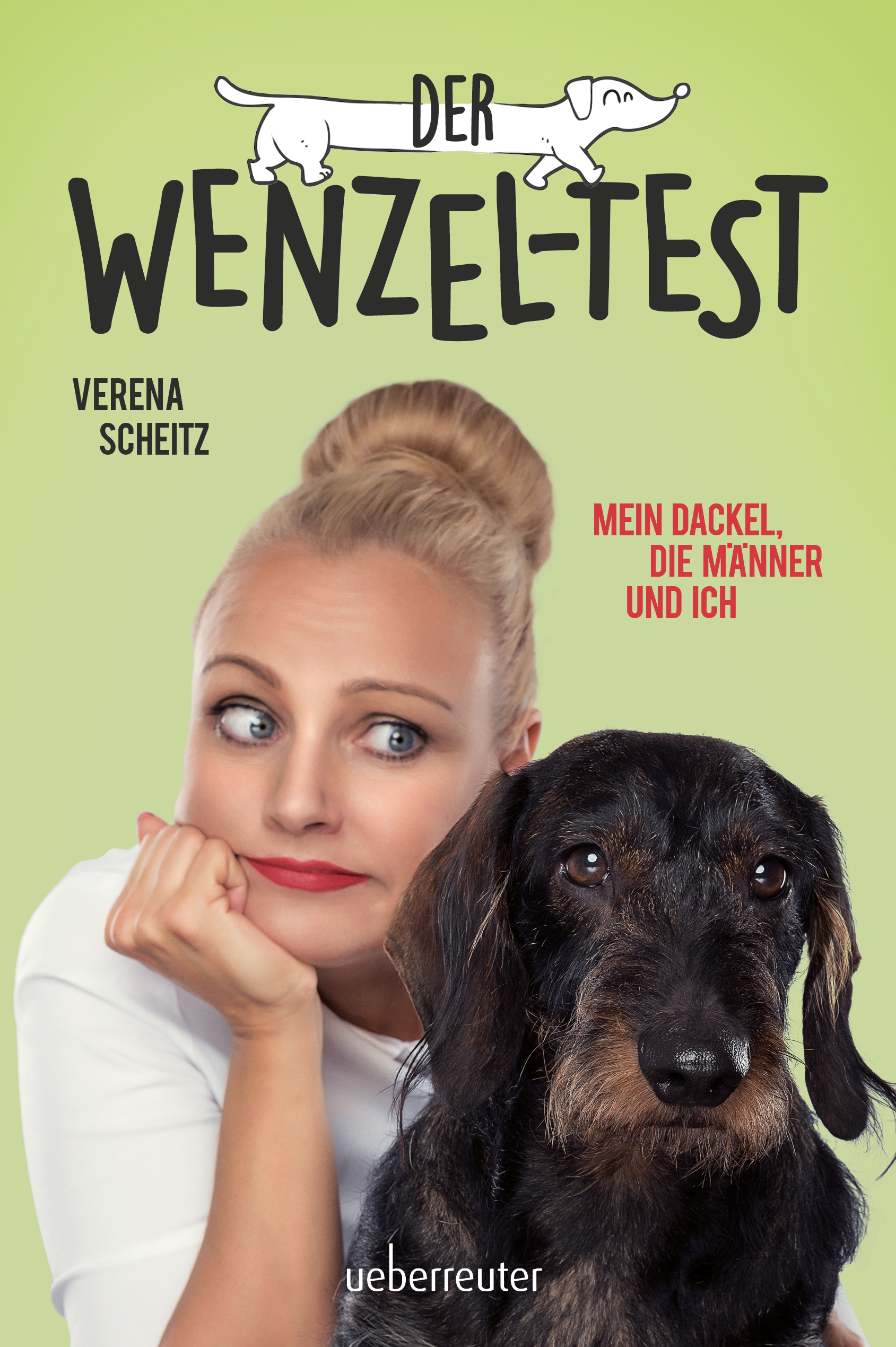            160 Seiten           Hardcover mit Schutzumschlags/w, mit Illustrationen Format: 12,3 x 20 cmISBN 978-3-8000-7663-5
Erscheinungstermin: April 2017	€ [A] / [D] 19,90Der Rauhaardackel Wenzel hat Verena Scheitz 13 Jahre ihres Lebens, 13 Jahre voller Treue, Freude, Panik, Spiel, Überraschungen, Unbeschwertheit, aber vor allem bedingungsloser Liebe. Der kleine Hund mit dem großen Ego, seinem ausgeprägten Charakter und seinem riesigen Herz war auch Prüfstein für zahlreiche Freundschaften und Liebesbeziehungen – und nicht alle konnten dem „Wenzel-Test“ standhalten …„Rauhaardackel waren immer in meinem Leben. Mein erster Dackel hieß Niki. Er wachte an meiner Wiege wie eine Marienstatue mit stacheligem Pelzmantel, aber zeitweise mit realem Beschützer-instinkt, worauf ihn meine Mutter vor das Kinderzimmer sperrte. Die Folge war absehbar: Keiner durfte mehr das Zimmer betreten. Außer ich schrie und man hatte Leberwurst dabei. Also schrie ich. Oft. Für Niki. Als Niki starb – ich war 16 Jahre alt – ist für mich nicht nur ein Freund und ein Familienmitglied gestorben, sondern ich verlor auch einen Lehrmeister. Niki hat mich all die Jahre gelehrt, Dackel zu verstehen und richtig zu interpretieren. Es waren quasi die unbekümmerten Lehrjahre für … Wenzel. Und Wenzel war anders. Vom ersten Tag an.“Die AutorinVerena Scheitz, geboren 1971, absolvierte das Studium der Rechtswissenschaften und eine Schauspiel- und Gesangsausbildung am Konservatorium Wien. Es folgten zahlreiche Theaterengagements, 2001 wurde sie Mitglied der Kabarettgruppe „Heilbutt und Rosen“. Im Fernsehen war sie in Comedys wie „Novotny und Maroudi“, „Wir sind Kaiser“ oder „Die Lottosieger“ zu sehen. Ab 2007 Einstieg als Moderatorin beim ORF, seit 2012 präsentiert sie alternierend mit Wolfram Pirchner das Magazin „heute leben“. 2016 gewann sie die 10. Staffel von Dancing Stars zusammen mit dem Tanzprofi Florian Gschaider.